Приложение                                                                                                 к постановлению администрацииНаходкинского городского округаСХЕМА № 41размещения нестационарного торгового объекта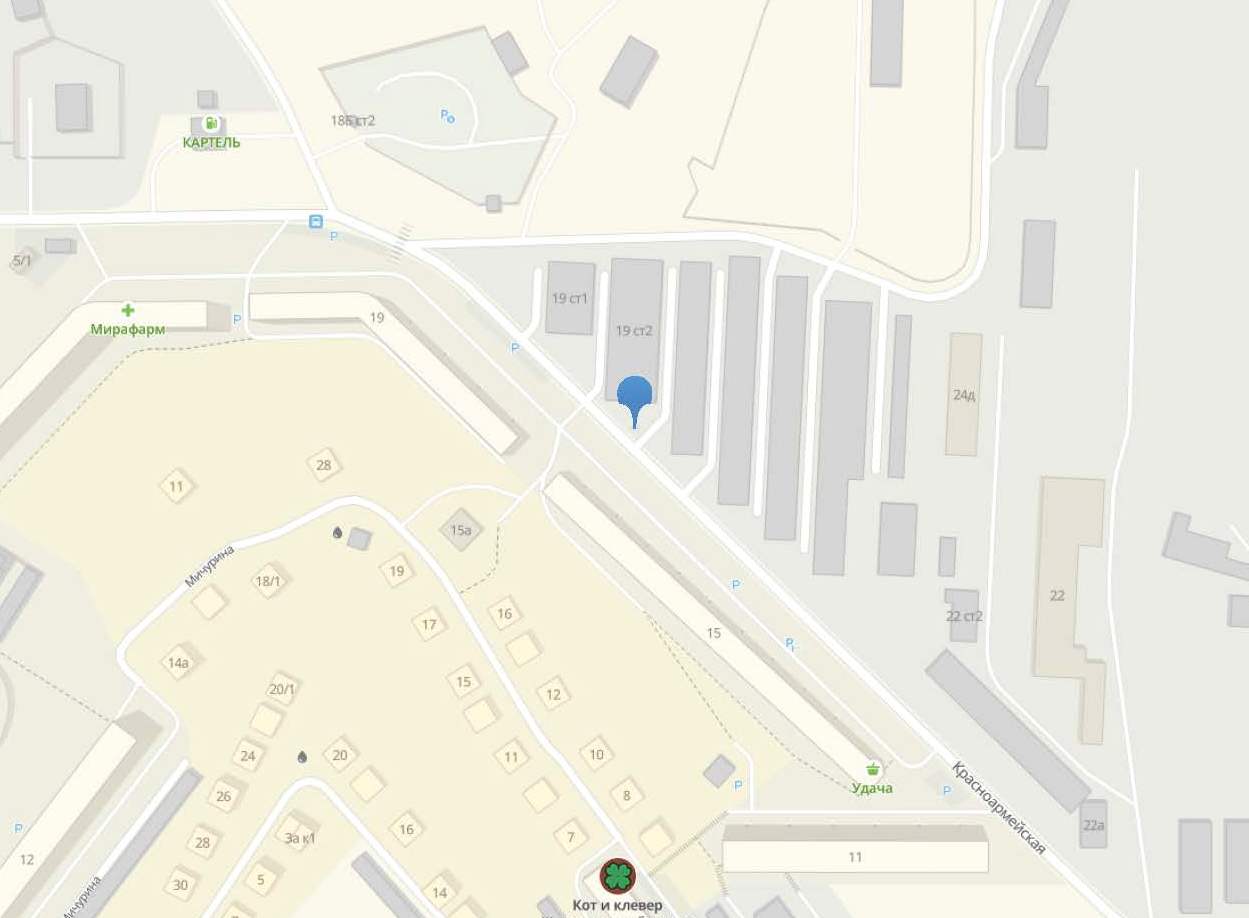 Вид нестационарного торгового объектаСпециализацияМестоположение объектаПлощадь объекта/площадь земельного участка, кв.мКоординаты земельного участка, МСККиоскПродовольственные товарыМестоположение: ул. Красноармейская, 1518.0X1 327102.56       Y1 2231660.15X2 327098.12       Y2 2231664.66X3 327096.22       Y3 2231662.78X4 327100.66       Y4 2231658.27 X5 327102.56       Y5 2231660.15